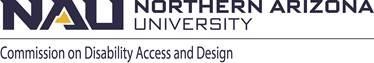 Northern Arizona University sits at the base of the San Francisco Peaks, on homelands sacred to Native Americans throughout the region. We honor their past, present, and future generations, who have lived here for millennia and will forever call this place home. Commission on Disability Access and Design AGENDA Wednesday, November 15th, 2023 12:00-1:30 pm Zoom link Meeting ID: 86710289001Password: 254454Call to Order Land Acknowledgement Roll Call and introductions Approval of minutes from October’s meeting  Announcements and Information ItemsDPHM Final summaryAction and Discussion ItemsAudra step down/ election for new interim Co-chairReconstituting Executive Committee (Jamie/Lauren/ Gabe/ Sean)Jamie Axelrod updateCDAD history write-up (Jamie, Chris, Lauren)Communication Science & Disorders stuttering simulation EventsSitting Volleyball in SpringHonoring Judy Heumann: Create CommitteeCrip Camp (screening rights)Disability History panelsLanguage panelOther ideas?Screen Coda in Spring semester Go over bylawsOld or New BusinessMember announcements 